Handwriting Warm Ups Pictures                         wrist extensions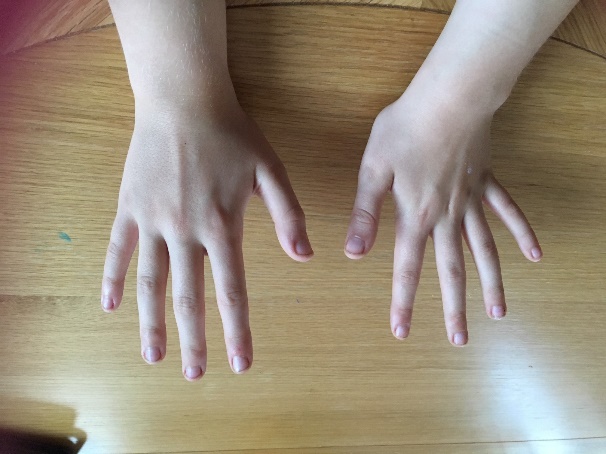 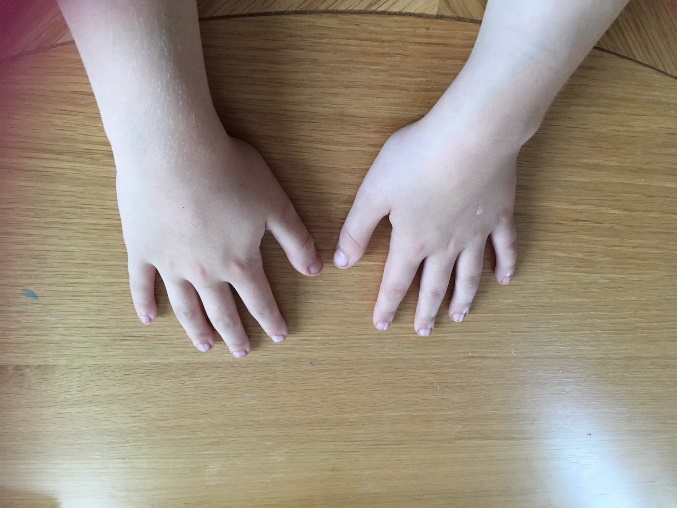                                                                           finger wiggles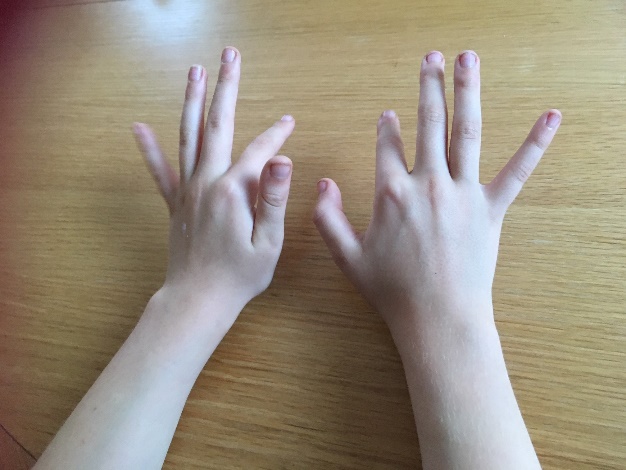                                                 table claps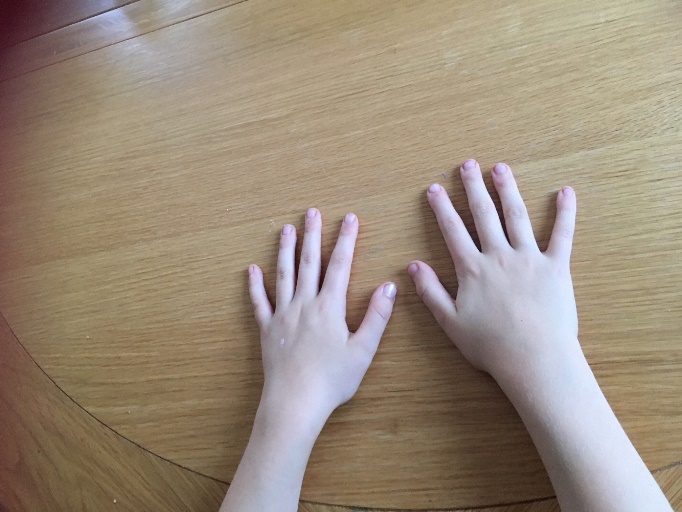 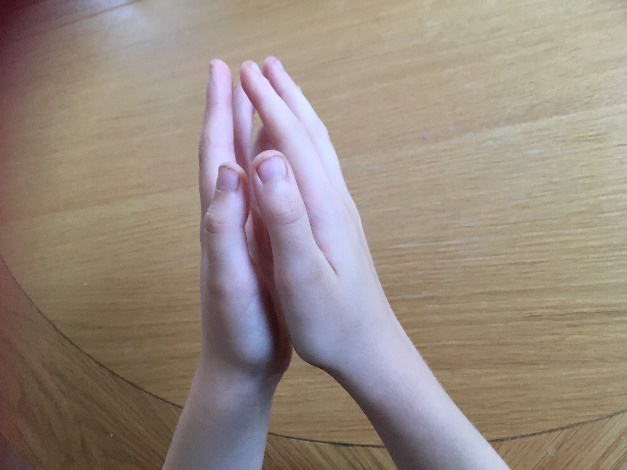                                                                                         tickles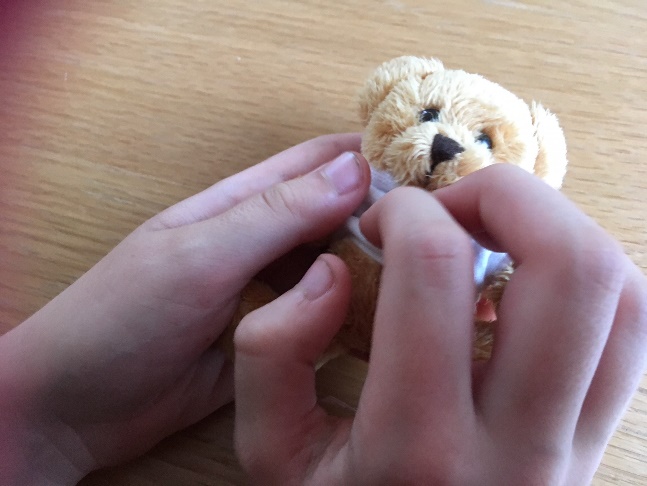                                                            finger and thumb pinches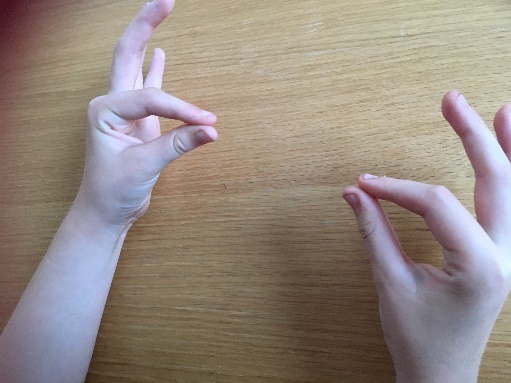                                                                               hand shakes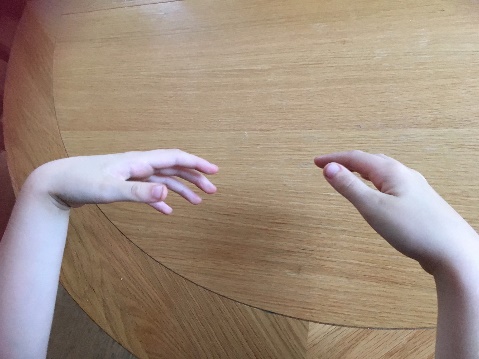                                            fists 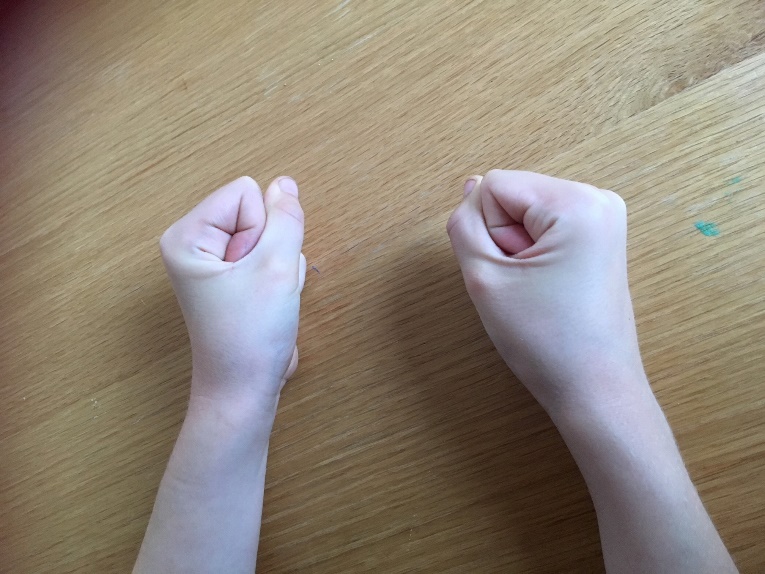 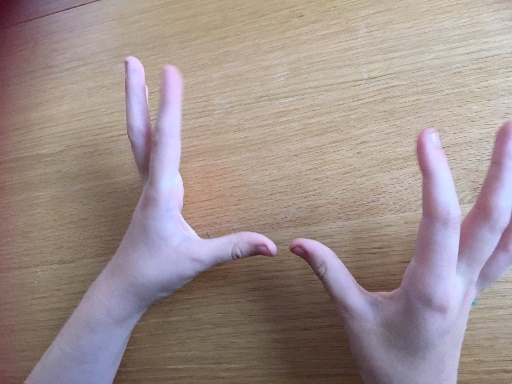                                                 alternate finger and thumbs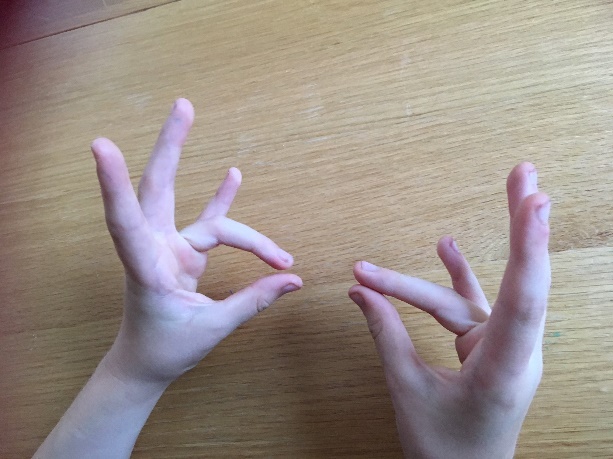                                       hand clasps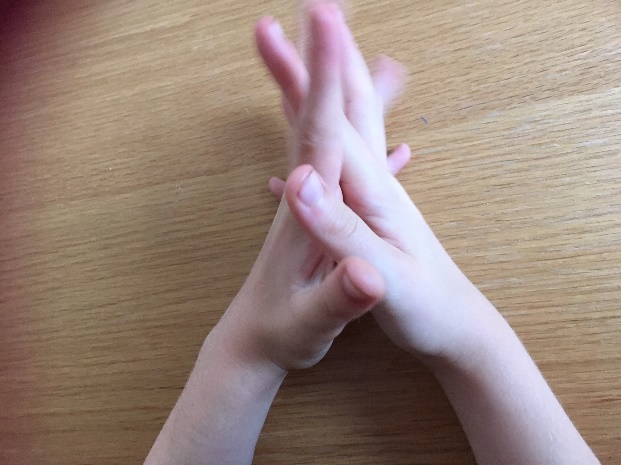 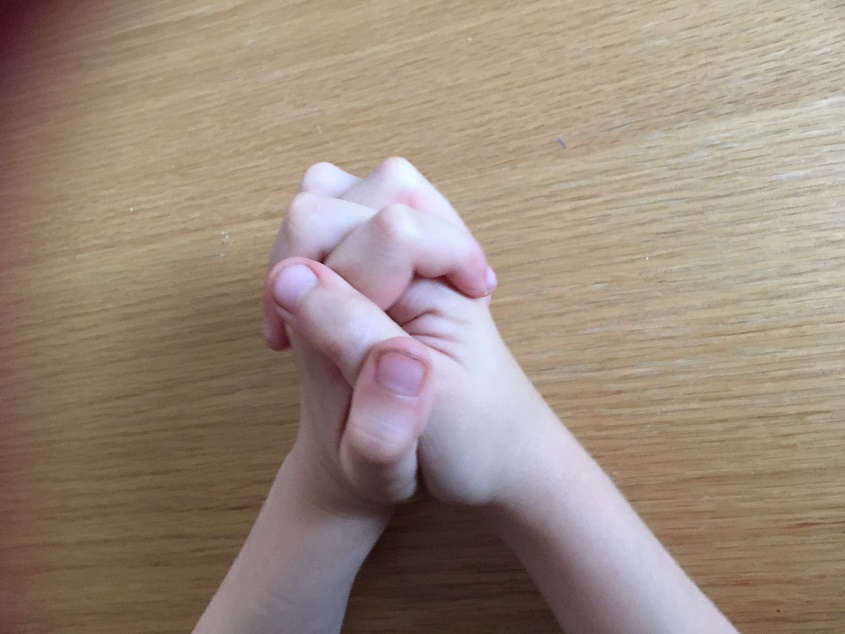                                                                     pencil rolls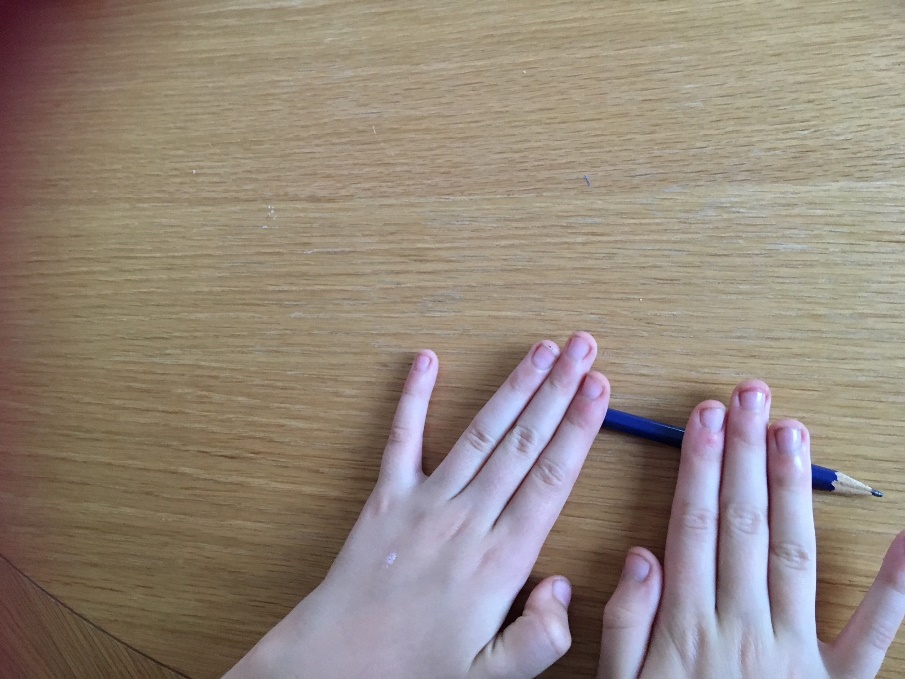                                                                 finger wiggles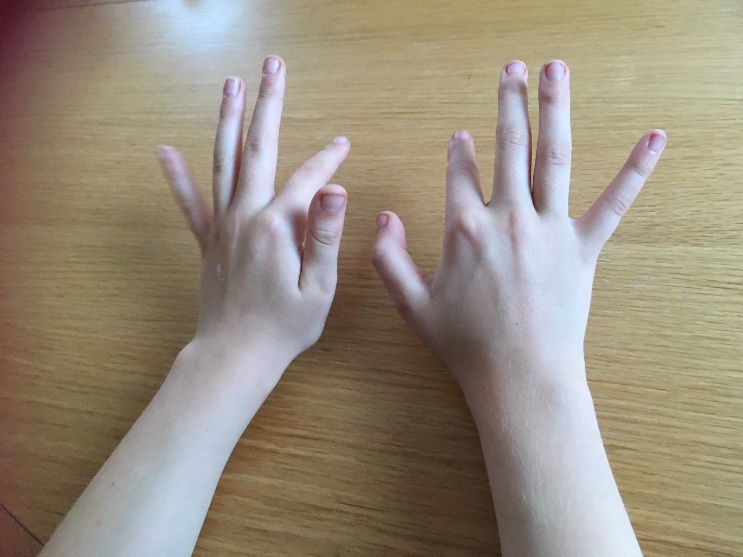 